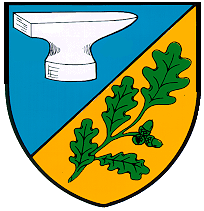 Gemeinde JerrishoeS a t z u n güber die Entschädigung in kommunalen Ehrenämtern(Entschädigungssatzung)Aufgrund des § 4 der Gemeindeordnung für Schleswig-Holstein (GO) wird nach Beschluss der Gemeindevertretung vom 08.12.2020 folgende Entschädigungssatzung der Gemeinde Jerrishoe erlassen:§ 1Bürgermeisterin oder BürgermeisterDie Bürgermeisterin oder der Bürgermeister erhält nach Maßgabe der Entschädigungsverordnung (EntschVO) eine Aufwandsentschädigung in Höhe des Höchstsatzes der EntschVO.Der Bürgermeisterin oder dem Bürgermeister werden als Pauschalen auf Antrag besonders erstattet:Für die dienstliche Benutzung einer privaten Telekommunikationseinrichtung die Kosten der notwendigen Telefongebühren und die anteiligen Grundgebühren als monatliche Pauschale in Höhe von 10,00 €. Für die dienstliche Benutzung des privateigenen Kraftfahrzeuges zur Abgeltung der Kilometerentschädigung nach dem Bundesreisekostengesetz (BRKG) eine monatliche Pauschale in Höhe von 35,00 € anstelle einer Entschädigung nach § 9 dieser Satzung. Auf Antrag werden gegen Nachweis auch höhere Aufwendungen erstattet. Der Stellvertreterin oder dem Stellvertreter der Bürgermeisterin oder des Bürgermeisters wird nach Maßgabe der EntschVO bei Verhinderung der Bürgermeisterin oder des Bürgermeisters für ihre oder seine besondere Tätigkeit als Vertretung eine entsprechende Aufwandsentschädigung gewährt, deren Höhe von der Dauer der Vertretung abhängt. Die Aufwandsentschädigung beträgt für jeden Tag, an dem die Bürgermeisterin oder der Bürgermeister vertreten wird, anteilig 75 % der Aufwandsentschädigung der Bürgermeisterin oder des Bürgermeisters.§ 2Gemeindevertreterinnen und GemeindevertreterDie Gemeindevertreterinnen und -vertreter erhalten nach Maßgabe der EntschVO eine monatlich pauschalierte Aufwandsentschädigung in Höhe von 30,00 €.§ 3Bürgerliche MitgliederDie nicht der Gemeindevertretung angehörenden Mitglieder der Ausschüsse erhalten nach Maßgabe der EntschVO für die Teilnahme an Sitzungen der Ausschüsse und von der Gemeindevertretung eingerichteten Arbeitskreise, in die sie gewählt sind, und an Sitzungen der Fraktionen ein Sitzungsgeld in Höhe von 23,00 €. Entsprechendes gilt für stellvertretende Ausschussmitglieder, die nicht der Gemeindevertretung angehören, im Vertretungsfall. Die Auszahlung der Sitzungsgelder erfolgt einmal jährlich.§ 4Ausschussvorsitzende(1)	Die Ausschussvorsitzende oder der Ausschussvorsitzende des Ausschusses zur Prüfung der Jahresrechnung und bei dessen Verhinderung die Vertretende oder der Vertretende erhält für jede von ihr oder ihm geleitete Ausschusssitzung ein zusätzliches Sitzungsgeld in Höhe von 23,00 €. Die Auszahlung der Sitzungsgelder erfolgt einmal jährlich. (2)	Die Ausschussvorsitzende oder der Ausschussvorsitzende des Bau- und Finanzausschusses wird gem. § 9 Abs. 1 Nr. 2 EntschVO eine monatliche Aufwandsentschädigung in Höhe von 100,00 € gewährt.(3)	Die Ausschussvorsitzende oder der Ausschussvorsitzende des Kultur-, Sport-, Sozial- und Jugendausschusses wird gem. § 9 Abs. 1 Nr. 2 EntschVO eine monatliche Aufwandsentschädigung in Höhe von 25,00 € gewährt.§ 5ProtokollführungDie von der Gemeindevertretung für die Protokollführung beauftragte und eingesetzte ehren-amtliche Person, erhält eine anlassbezogene Aufwandsentschädigung in Höhe von 40,00 €je geführtes Protokoll.§ 6Entgangener ArbeitsverdienstEhrenbeamtinnen und -beamten, ehrenamtlich tätigen Bürgerinnen und Bürgern, Gemeindevertreterinnen und –vertretern, den nicht der Gemeindevertretung angehörenden Mitgliedern und stellvertretenden Mitgliedern von Ausschüssen ist auf Antrag der entgangene Arbeitsverdienst zu ersetzen, auch wenn Aufwandsentschädigung oder Sitzungsgeld gewährt wird. Ferner ist der auf den entgangenen Arbeitsverdienst entfallene Arbeitgeberanteil zur Sozialversicherung zu erstatten, soweit dieser zu Lasten der oder des Entschädigungsberechtigten an den Sozialversicherungsträger abgeführt wird. Sind die in Satz 1 genannten Personen selbständig, so erhalten sie für den durch die Wahrnehmung des Ehrenamtes oder die ehrenamtliche Tätigkeit während der regelmäßigen Arbeitszeit entstandenen Verdienstausfall auf Antrag eine Verdienstausfallentschädigung, deren Höhe je Stunde im Einzelfall auf der Grundlage des glaubhaft gemachten Verdienstausfalls nach billigem Ermessen festgesetzt wird. Der Höchstbetrag der Verdienstausfallentschädigung je Stunde beträgt 25,00 €.§ 7HaushaltsbetreuungPersonen nach § 6 Satz 1, die einen Haushalt mit mindestens zwei Personen führen und nicht oder weniger als 20 Stunden je Woche erwerbstätig sind, erhalten für die durch das Ehrenamt oder die ehrenamtliche Tätigkeit bedingte Abwesenheit vom Haushalt während der regelmäßigen Hausarbeitszeit gesondert auf Antrag für jede volle Stunde der Abwesenheit eine Entschädigung. Der Stundensatz dieser Entschädigung beträgt 15,00 €. Auf Antrag sind statt einer Entschädigung nach Stundensätzen die angefallenen notwendigen Kosten für eine Vertretung im Haushalt zu ersetzen.§ 8KinderbetreuungEhrenbeamtinnen und -beamten, ehrenamtlich tätigen Bürgerinnen und Bürgern, Gemeindevertreterinnen und –vertretern, den nicht der Gemeindevertretung angehörenden Mitgliedern und stellvertretenden Mitgliedern von Ausschüssen werden auf Antrag die nachgewiesenen Kosten einer durch die Wahrnehmung des Ehrenamtes oder die ehrenamtliche Tätigkeit erforderlichen entgeltlichen Betreuung von Kindern, die das 14. Lebensjahr noch nicht vollendet haben, oder pflegebedürftiger Familienangehöriger gesondert erstattet. Dies gilt nicht für Zeiträume, für die entgangener Arbeitsverdienst aus unselbständiger Arbeit oder Verdienstausfallentschädigung nach § 6 oder eine Entschädigung nach § 7 gewährt wird.§ 9ReisekostenvergütungPersonen nach § 6 Satz 1 ist für Dienstreisen Reisekostenvergütung nach den für die Beamtinnen und Beamten des Landes geltenden Grundsätzen zu gewähren. Fahrkosten für die Fahrten zum Sitzungsort und zurück, höchstens jedoch in Höhe der Kosten der Fahrt von der Hauptwohnung zum Sitzungsort und zurück, werden gesondert erstattet. Bei Benutzung privateigener Kraftfahr-zeuge richtet sich die Höhe der Entschädigung nach den Sätzen des § 5 Abs. 2 BRKG. Reisekosten sind spätestens 6 Monate nach Beendigung der Dienstreise zu beantragen.§ 10Feuerwehr(1)		Die Gemeindewehrführerin oder der Gemeindewehrführer und ihre oder seine Stellvertreterin oder ihr oder sein Stellvertreter erhalten nach Maßgabe der Entschädigungsverordnung für Freiwillige Feuerwehren (EntschVOfF) folgende Aufwandsentschädigung monatlich im Voraus:Wehrführerin/ Wehrführer		 		100% des Höchstsatzes
  								Stellv. Wehrführerin/ Wehrführer 			die Hälfte des Satzes zu a)(2) 	Die Gemeindewehrführerin oder der Gemeindewehrführer erhält gem. § 3 Abs. 2 und 3 EntschVOfF eine monatliche Reinigungspauschale. 	Die Stellvertretung der Wehrführung erhält nach § 3 Abs. 2 und 3 EntschVOfF 	50 % der monatlichen Reinigungspauschale. (3)	Eine Entschädigung im Vertretungsfall gem. § 2 Abs. 5 EntschVOfF wird der stellvertretenden Wehrführung nicht gewährt. (4)	Das sonstige feuerwehrtechnische Funktionspersonal erhält nach Maßgabe der Richtlinie über die Entschädigung der Mitglieder der freiwilligen Feuerwehren (EntschRichtl-fF) folgende monatliche Entschädigung:      a) Gerätewartin/Gerätewart	60,00 € Entschädigung
  			      b) Jugendwartin/Jugendwart	47,00 € Auslagenpauschale.(5)	Die stellvertretende Jugendwartin oder der stellvertretende Jugendwart erhält gem. 2.5 EntschRichtl-fF i.V.m. § 2 Abs. 5 EntschVOfF für die besondere Tätigkeit bei Verhinderung der Jugendwartin oder des Jugendwartes eine Auslagenpauschale, die für jeden Tag der Vertretung ein Dreißigstel der laufenden monatlichen Auslagenpauschale der Jugendwartin oder des Jugendwartes beträgt. § 11GleichstellungsbeauftragteDer ehrenamtlichen Gleichstellungsbeauftragten des Amtes Eggebek wird neben der Aufwandsentschädigung des Amtes kein weiteres Sitzungsgeld für die Teilnahme an den Sitzungen der Gemeindevertretung und der Ausschüsse gewährt.§ 12InkrafttretenDiese Satzung tritt rückwirkend zum 01.01.2020 in Kraft.Jerrishoe, den 11.01.2021Gez. H. Schmidt				Gemeindesiegel  Heike Schmidt-Bürgermeisterin-